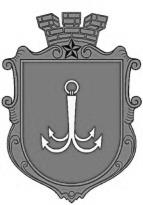                                           ОДЕСЬКА МІСЬКА РАДАПОСТІЙНА КОМІСІЯЗ ПИТАНЬ ОХОРОНИ ЗДОРОВ’Я  ________________№_________________на №______________від______________ПОРЯДОК ДЕННИЙ26.04.2021                          14.00                      каб. 307							           (пл. Думська, 1)          1. Розгляд проекту рішення Одеської міської ради «Про затвердження статуту Комунального некомерційного підприємства «Центр первинної медико-санітарної допомоги № 10» Одеської міської ради у новій редакції».2. Розгляд проекту рішення Одеської міської ради «Про надання згоди та прийняття до комунальної власності територіальної громади міста Одеси медичного обладнання».3. Розгляд проекту рішення Одеської міської ради «Про затвердження статуту Комунального некомерційного підприємства «Центр первинної медико-санітарної допомоги № 16» Одеської міської ради у новій редакції».4. Розгляд проекту рішення Одеської міської ради «Про внесення змін до Міської цільової програми «Здоров’я»      на 2021-2023 роки, затвердженої рішенням Одеської міської ради від 24 грудня 2020 року № 21-VІII».5. Різне.пл. Думська, 1, м. Одеса, 65026, Україна